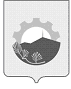 АДМИНИСТРАЦИЯ АРСЕНЬЕВСКОГО ГОРОДСКОГО ОКРУГА П О С Т А Н О В Л Е Н И ЕО внесении изменений в постановление администрации Арсеньевского городского округа от 17 августа 2016 года 
№ 672-па «Об утверждении Положения о порядке установки мемориальных сооружений, памятников, мемориальных досок и других памятных знаков на территории Арсеньевского городского округа»В соответствии с Федеральным законом от 06 октября 2003 года № 131-ФЗ «Об общих принципах организации местного самоуправления в Российской Федерации», руководствуясь Уставом Арсеньевского городского округа, администрация Арсеньевского городского округа ПОСТАНОВЛЯЕТ:1.	Внести в Положение о порядке установки мемориальных сооружений, памятников, мемориальных досок и других памятных знаков на территории Арсеньевского городского округа, утвержденное постановлением администрации Арсеньевского городского округа от 17 августа 2016 года № 672-па (в редакции постановления от 17 августа 2021 года № 432-па), изменение, дополнив абзац второй подпункта 4.1 пункта 4 после слов «почетного звания Российской Федерации» словами «,военнослужащих, погибших при исполнении воинского долга во время проведения специальной военной операции.». 2. Организационному управлению администрации Арсеньевского городского округа обеспечить официальное опубликование и размещение на официальном сайте администрации Арсеньевского городского округа настоящего постановления.3. Настоящее постановление вступает в силу после его официального опубликования.Глава городского округа                                                                                   В.С. Пивеньг. Арсеньев№